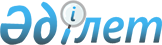 2006 жылғы үлгідегі және 2012 жылғы үлгідегі номиналы 2 000 теңгелік 
банкноттардың қатар айналыста болу кезеңін белгілеу туралы
					
			Күшін жойған
			
			
		
					Қазақстан Республикасы Ұлттық Банкі Басқармасының 2013 жылғы 27 мамырдағы № 127 қаулысы. Қазақстан Республикасының Әділет министрлігінде 2013 жылы 05 шілдеде 8562 тіркелді. Күші жойылды - Қазақстан Республикасының Ұлттық Банкі Басқармасының 2015 жылғы 28 қарашадағы № 210 қаулысымен      Ескерту. Күші жойылды - ҚР Ұлттық Банкі Басқармасының 28.11.2015 № 210 (01.01.2016 бастап қолданысқа енгізіледі) қаулысымен.      «Қазақстан Республикасының Ұлттық Банкі туралы» 1995 жылғы 30 наурыздағы Қазақстан Республикасының Заңына сәйкес және ұлттық валюта ақша белгілерінің дизайны (нысаны) өзгерген кезде оларды айналыстан алу жөнінде оңтайлы жұмысқа қол жеткізу мақсатында Қазақстан Республикасы Ұлттық Банкінің Басқармасы ҚАУЛЫ ЕТЕДІ:



      1. 2006 жылғы үлгідегі (бұдан әрі – ескі үлгідегі ақша белгісі) және 2012 жылғы үлгідегі (бұдан әрі – жаңа үлгідегі ақша белгісі) номиналы 2 000 теңгелік банкноттардың қатар айналыста болу кезеңі 2013 жылғы 29 наурыз – 2015 жылғы 31 желтоқсан аралығы болып белгіленсін.

      Ескерту. 1-тармақ жаңа редакцияда - ҚР Ұлттық Банкі Басқармасының 24.12.2014 № 249 (алғашқы ресми жарияланған күнінен кейін күнтізбелік он күн өткен соң қолданысқа енгізіледі) қаулысымен.



      2. Ескі және жаңа үлгілердегі ақша белгілерінің қатар айналыста болу кезеңінде:



      1) екінші деңгейдегі банктер және банк операцияларының жекелеген түрлерін жүзеге асыратын ұйымдар:



      ескі және жаңа үлгілердегі ақша белгілерін жеке және заңды тұлғаларға өз кассаларынан, сондай-ақ банкоматтар арқылы беруді жүзеге асырады;



      операциялық кассаға келіп түсетін ескі және жаңа үлгілердегі ақша белгілерін Қазақстан Республикасының Ұлттық Банкі Басқармасының «Банктерде және банк операцияларының жекелеген түрлерiн жүзеге асыратын ұйымдарда кассалық операцияларды және банкноттарды, монеталарды және құндылықтарды инкассациялау бойынша операцияларды жүргізу қағидаларын бекіту туралы» 2001 жылғы 3 наурыздағы № 58 қаулысына (Нормативтік құқықтық актілерді мемлекеттік тіркеу тізілімінде № 1482 тіркелген) сәйкес Қазақстан Республикасы Ұлттық Банкінің (бұдан әрі – Ұлттық Банк) филиалдарына тапсырады;



      2) Ұлттық Банктің филиалдары:



      ескі және жаңа үлгілердегі ақша белгілерін жеке және заңды тұлғаларға айналым кассаларынан беруді жүзеге асырады;



      заңды тұлғалардан ескі және жаңа үлгілердегі ақша белгілерін Қазақстан Республикасының Ұлттық Банкі Басқармасының «Қазақстан Республикасы Ұлттық Банкінде жеке және заңды тұлғалармен кассалық операциялар жүргізу қағидаларын бекіту туралы» 2003 жылғы 26 желтоқсандағы № 467 қаулысына (Нормативтік құқықтық актілерді мемлекеттік тіркеу тізілімінде № 2685 тіркелген) сәйкес кейіннен екінші деңгейдегі банктердің тиісті корреспонденттік шоттарына қолма-қол емес баламасын аудара отырып шектеусіз қабылдайды.



      3. Қазақстан Республикасының Ұлттық Банкі Басқармасының «2006 жылғы үлгідегі және 2012 жылғы үлгідегі номиналы 2 000 теңгелік банкноттардың қатар айналыста болу кезеңін белгілеу туралы» 2012 жылғы 4 шілдедегі № 201 қаулысының (Нормативтік құқықтық актілерді мемлекеттік тіркеу тізілімінде № 7850 тіркелген, 2013 жылғы 30 наурызда «Егемен Қазақстан» газетінде № 96 (28035) жарияланған) күші жойылды деп танылсын.



      4. Осы қаулы алғашқы ресми жарияланған күнінен кейін күнтізбелік он күн өткен соң қолданысқа енгізіледі.      Ұлттық Банк

      Төрағасы                                       Г. Марченко 
					© 2012. Қазақстан Республикасы Әділет министрлігінің «Қазақстан Республикасының Заңнама және құқықтық ақпарат институты» ШЖҚ РМК
				